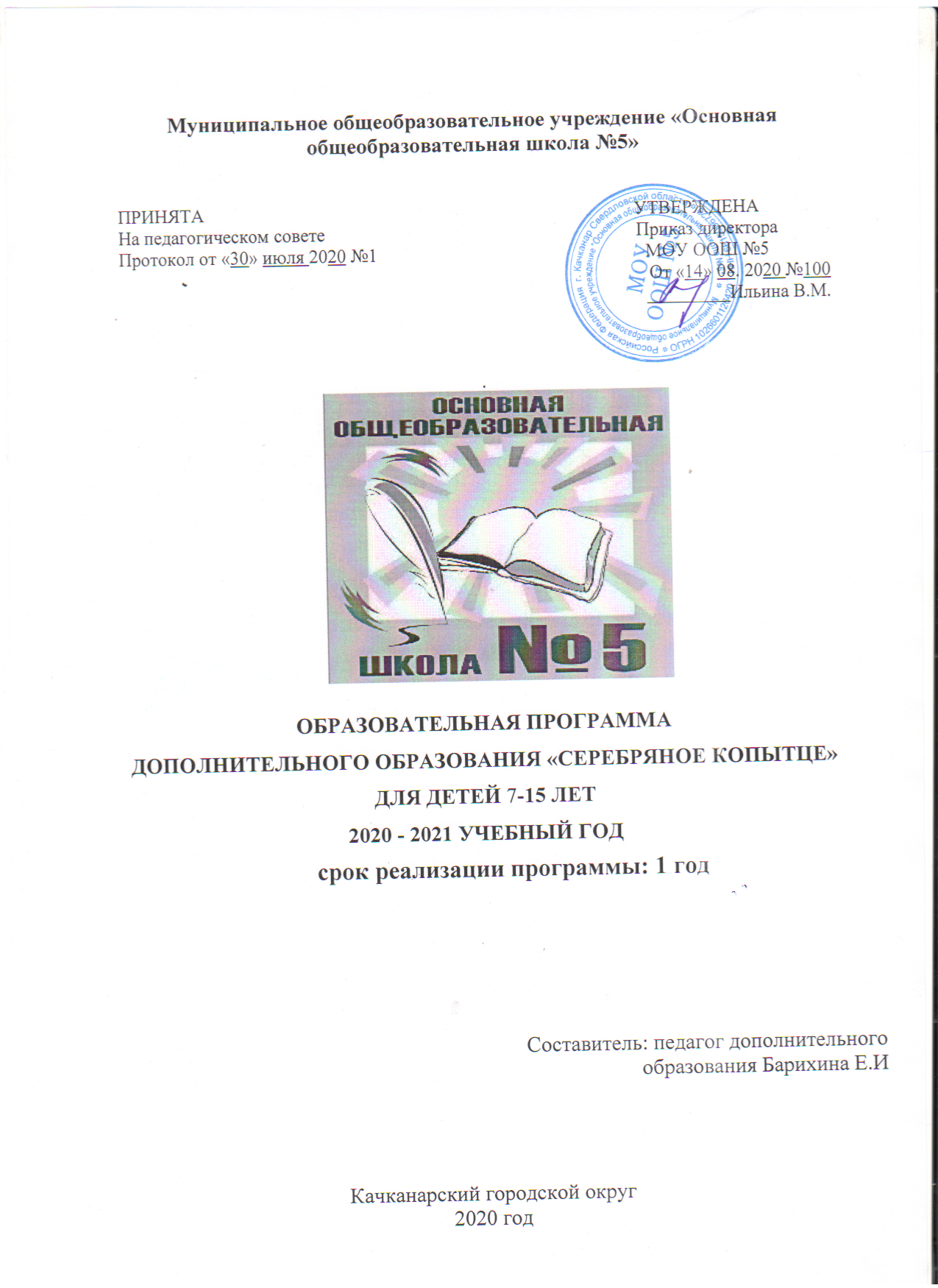 ПОЯСНИТЕЛЬНАЯ ЗАПИСКА      Направленность программыДополнительная общеобразовательная общеразвивающая программа«Серебреное копытце» (далее - Программа) разработана с учетом действующих федеральных, региональных нормативно-правовых документов и локальных актов, имеет художественную направленность, рассчитана на ознакомительный уровень освоения.Содержание данной Программы направлено на освоение обучающимися искусства сценической речи, вокалу и хореографии. В современных условиях социально - культурного развития общества одной из главных задач образования является воспитание растущего человека как культурно - исторического объекта, способного к творческому саморазвитию и самореализации. Об исключительных возможностях воздействия музыки на человека, на его чувства и душевное состояние говорилось во все времена. Программа способствует воспитанию нравственно - эстетических чувств, формированию взглядов, убеждений и духовных потребностей обучающихся.АКТУАЛЬНОСТЬ ПРОГРАММЫВ современных условиях социально - культурного развития общества одной из главных задач образования является воспитание растущего человека как культурно -исторического объекта, способного к творческому саморазвитию и самореализации. Об исключительных возможностях воздействия музыки на человека, на его чувства и душевное состояние говорилось во все времена. Программа способствует воспитанию нравственно - эстетических чувств, формированию взглядов, убеждений и духовных потребностей обучающихся.Актуальность Программы обусловлена её практической значимостью, так как необходимо научить современных детей и подростков правильному произношению а занятия танцем развивают физические качества, вырабатывают правильную осанку, посадку головы, походку, силу, ловкость, координацию движений, устраняют физические недостатки (сутулость, косолапость, искривление позвоночника и т.д.) Танец способствует обучению правилам поведения, хорошим манерам, культуре общения, развивает ассоциативное мышление, пробуждает фантазию и побуждает к творчеству. Содержание программы создаёт условия для самореализации личности, раскрытия её творческого потенциала.В процессе обучения по Программе дети осваивают основы вокального исполнительства, развивают художественный вкус, расширяют кругозор, познают основы актерского мастерства. Самый короткий путь эмоционального раскрепощения ребенка, снятия зажатости, обучения чувствованию и художественному воображению это путь через игру, фантазирование. Именно для того, чтобы ребенок, наделенный способностью и тягой к творчеству, самореализоваться в творчестве, разработана данная Программа, направленная на духовное развитии обучающихся.Цель и задачи ПрограммыЦель - обучить пению, развить вокальные данные и певческие способности через приобщение учащихся к вокальному искусству.Задачи ПрограммыОбучающие:обучить основам вокала и сценической культуры;ознакомить с различными жанрами песенного творчества;обучить приемам работы с техническими средствами (микрофон, и т.д.)знакомство с предметом начальная хореография;знакомство с правилами здорового образа жизни;обучение понятиям: характер музыки, темп,ритм.обучение художественному чтению произведений;обучение навыкам работы с текстом, интонационным особенностям знаков препинания;формирование навыков анализа художественных произведений;формирование знаний и навыков употребления литературной речи, владения языковыми нормамиРазвивающие:развивать эстетический и художественный вкус;развить специальные музыкальные способности;развивать артистические способности;развить ладовое чувство и чувство ритма;приобщить к концертной деятельности (участие в конкурсах и фестивалях детского творчества);формировать общественно - активную личность, способную реализовать себя в социуме.Воспитательные:воспитывать общую культуру поведения;формирование коммуникативных навыков.Воспитание трудолюбия;воспитание стремления к двигательной активности;воспитание ответственности, упорства, силы воли;воспитание моральных и волевых качеств;способствовать формированию личности инициативной,целеустремленной;воспитание коллективизма.Категория обучающихся, принцип формирования группВозраст обучающихся – 9 - 15 лет.Срок реализации программыПрограмма рассчитана на 1 год обучения, 170 часов.Формы организации образовательной деятельности и режимзанятийФорма обучения - групповая, количество обучающихся в группе не более 15 человек. Занятия проводятся 5 раз в неделю по 1 часу.На	занятиях	применяется	дифференцированный,	индивидуальный подход к каждому обучающемуся.Планируемые результаты освоения ПрограммыВ результате освоения Программы, обучающиеся:будут знать:основные понятия: звук, высота и сила звука, резонирование, диапазон, дикция, артикуляция, орфоэпия, текст, подтекст произведения и его характер;названия основных танцевальных движений и элементов;основные понятия о голосовом аппарате и гигиене голоса;строение артикуляционного аппарата;элементарные	теоретические	певческие	навыки:	дыхание, звукообразование, дикция, звукоизвлечение;будут уметь:контролировать звук и интонации своего голоса;правильно	произносить	гласные	и	согласные	звуки	в	различных сочетаниях;выполнять	комплекс	дыхательных,	речевых,	артикуляционных упражнений, разминку языка и губ;уметь	определять	характерность	персонажа	произведения	по	его речевым характеристикам;выразительно читать предварительно разобранный текст;создавать художественный образ при исполнении музыкального произведения;работать с техническими средствами (микрофоном ит.д.).правильно исполнять основные элементы упражнений;выразительно двигаться под музыку;реагировать на музыкальное вступление;слышать ритмический рисунок мелодии;создавать художественный образ при исполнении музыкального произведения;работать с техническими средствами (микрофоном ит.д.).СОДЕРЖАНИЕ ПРОГРАММЫУчебный планСОДЕРЖАНИЕ .I.Блок. Вокал.Строение голосового аппаратаТеория. Основные компоненты системы голосообразования: дыхательный аппарат, гортань и голосовые связки, артикуляционный аппарат. Регистровое строение голоса.Практика. Формирование звуков речи и пения – гласных и согласных. Функционирование гортани, работа диафрагмы. Работа артикуляционного аппарата. Верхние и нижние резонаторы.Правила гигиены и охраны детского голосаТеория. Характеристика детских голосов и возрастные особенности состояния голосового аппарата. Нарушение правил гигиены и охраны детского голоса: форсированное пение; несоблюдение возрастного диапазона и завышенный вокальный репертуар; неправильная техника пения (использование приёмов, недоступных по физиологическим возможностям детям определённого возраста).Практика. Разогрев и подготовка мышц, произвольное включение мышц в деятельность, отличающейся от речевой.Вокально-певческая установкаТеория. Понятие о певческой установке. Правильное положение корпуса, шеи и головы. Пение в положении «стоя» и «сидя».Практика. Мимика лица при пении. Положение рук и ног в процессе пения. Система выработки навыка певческой установки и постоянного контроля за ней.Дыхательная гимнастикаТеория. Тренировка легочной ткани, активизация диафрагмы («дыхательный мускул»), а также мышц гортани и носоглотки.Практика. Упражнения на развитие певческого дыхания. Вокальные упражнения на развитие певческого дыхания.Формирование детского голосаЗвукообразованиеТеория. Образование голоса в гортани; атака звука (твёрдая, мягкая, придыхательная); движение звучащей струи воздуха; образование тембра. Интонирование. Типы звуковедения: lеgаtо и nonlеgаtо.Практика. Вокальные упражнения. Фонетический метод работы над вялостью артикуляционного аппарата. Чистота интонации. Правильноеформирование звуков. Изменение силы звука. Эмоциональная окраска звука. Скороговорки. Пение на одной ноте.Дикция и артикуляция. Речевые упражненияТеория. Понятие о дикции и артикуляции. Положение языка и челюстей при пении; раскрытие рта. Формирование гласных и согласных звуков. Правила орфоэпии.Практика. Упражнения на развитие дикции. Правильное формирование гласных и согласных звуков. Контроль рукой подбородка и щек. Способы освобождения от зажатости.Распевание и вокальные упражненияТеория. Концентрический метод обучения пению. Его основные положения. Метод аналитического показа с ответным подражанием услышанному образцу.Практика. Упражнения на укрепление примарной зоны звучания детского голоса; выравнивание звуков в сторону их «округления»; пение в нюансе mf для избежания форсирования звука. Ансамбль в одноголосном и двухголосном изложении. Упражнения на сочетание различных слогов- фонем. Унисонные упражнения. Упражнения первого уровня формирования певческих навыков: мягкой атаки звука; звуковедения 1еgаtо при постепенном выравнивании гласных звуков; свободного движения артикуляционного аппарата; естественного вдоха и постепенного удлинения дыхания.Работа над певческим репертуаром. Прослушивание музыкальных произведенийНародная песняТеория. Освоение жанра народной песни, её особенностей: слоговой распевности, своеобразия ладовой окрашенности, ритма и исполнительского стиля в зависимости от жанра песни.Практика. Знакомство с творчеством исполнителей народной песни. Практическое освоение и разучивание народного музыкально - игрового материала.Произведения советских композиторовТеория. Освоение репертуара советских композиторов. Освоение средств исполнительской выразительности: динамики, темпа.Практика. Прослушивание музыкальных произведений советских композиторов. Практическое освоение и разучивание произведений советских композиторов.Произведения современных композиторовТеория. Освоение репертуара современных композиторов. Овладение элементами стилизации, содержащейся в некоторых произведениях современных композиторов.Практика. Работа над сложностями интонирования, строя и ансамбля в произведениях современных композиторов. Пение соло и в ансамбле. Работа над выразительностью поэтического текста и певческими навыками. Исполнение произведений с сопровождением музыкальных инструментов. Пение в сочетании с пластическими движениями и элементами актерской игры.Развитие чувства ритма. Музыкально – игровая деятельностьТеория. Понятие ритмического рисунка. Ритмические группы в простых размерах.Практика. Игра на музыкальных инструментах (бубен, деревянные ложки, трещотки, металлический треугольник и т.д.). Разучивание движений, создание игровых моментов для образа песни.II. Блок. Сценическая речь.1. Вводное занятиеТеория. Знакомство с детьми. Правила поведения и техника безопасности на занятиях и в помещениях образовательной организации. Ознакомление с содержанием работы.Структура занятия. Порядок разминки.Практика. Разминка. Выполнение игровых двигательно-речевых упражнений, определение исходных данных детей на начало обучения.Игры «Походка», «Превращение».Раздел 2. Постановка сценической речи Тема 2.1. Техника речиТеория. Образование голоса, речь. Механизм дыхания, вдох – выдох. Типы дыхания. Особенности звука: направление (фокус), высота (диапазон), сила. Линия звучания голоса, тембр. Речь, интонация, выразительность речи. Речь и движение.Практика.  Выполнение игровых двигательно-речевых упражнений:«Чашка», «Одуванчик», «Насос», «Звонок». Комплекс упражнений для координации речевого  дыхания  и  звука  в  среднем  регистре (постепенноевведение в дыхательные упражнения согласных, гласных, слогов, слов, фраз). Речевые упражнения с увеличением слов от трех до пяти. Речевая гимнастика«Скороговорки», «Памятник пословице». Игры на развитие внимания, регуляцию силы звука: «Сони», «Добьюсь цели», «Шутка», «Подбери рифму», «Сочини сказку».Тема 2.2. ДикцияТеория. Речевой аппарат, дикция, артикуляция. Дикционные недостатки. Гласные звуки и их классификация. Согласные звуки. Классификация согласных звуков в сочетании с гласными в словах, фразах, текстах.Практика. Тренировка произнесения гласных звуков в различных словах на материале пословиц, загадок, скороговорок и специально подобранных текстов. Речевые игры: «Колыбельная», «Гудок», «Дудочка». Игры: «Сочини рассказ», «Жизнь замечательных вещей», «Сочини рассказ про одну букву». Работа над образом. Анализ мимики лица. Игры:«Знакомство», «Зеркало»Тема 2.3. Орфоэпические нормы русского языкаТеория. Понятие орфоэпии, произношение. Речь письменная и устная. Буква и звук. Язык, его функции. Ударение в слове. Основные правила орфоэпии.Практика. Игровые упражнения на произнесение гласных звуков [о], [а] в ударном слоге; гласных звуков [о], [а] в предударном слоге; в начале слова; в слогах после ударного гласного; в слогах, удаленных от ударного гласного на 2-3 слога; безударных гласных звуков [йа] и [йэ]; [йо], в буквосочетаниях «яе» и «ае»; согласных звуков [ч], [щ]; [ж], [ш], [ц]; звонких согласных в конце слова; сочетания согласных [сч] и [зч]; звонких согласных перед глухими; глухих согласных перед звонкими. Игры со словами:«Логориф», «Отгадай слово!», «Летает, не летает!» Игры со словами, развивающие связную образную речь: «Сочини акростих», «Сочини метаграмму», «Сочини анаграмму», «Разгадай анаграмму».Тема 2.4. Работа над текстомТеория. Выразительные возможности звучащей речи. Правила логического чтения текста: речевой такт, логические паузы, знаки препинания (точка, точка с запятой, запятая, двоеточие, тире, вопросительный и восклицательный знаки, многоточие, скобки, кавычки). Логические ударения в речевом такте, логическое ударение в смысловом отрезке, главное и второстепенное ударения. Способы эффективного запоминания текста. Виды памяти (образная, словесно-логическая, двигательная, эмоциональная).Практика. Игровые чтения простейших нераспространенных предложений. Чтение по ролям небольших сказочных эпизодов. Отработка способов запоминания прозаического и стихотворного текста малых форм. Чтение наизусть с последующим обсуждением в группе. Выполнение мини- этюдов. Показ этюдных работ (чтение разученных текстов), обсуждение в группе, анализ прочтения (выполняет педагог). Интерактивная беседа «Голос и речь человека». Прослушивание чтения текстов. Обсуждение в группе с анализом исполнения.Раздел 3. Итоговое занятиеПрактика. Открытое занятие в форме литературной гостиной. Художественное чтение наизусть (индивидуальное, партнерское). Показ этюдных работ.III. Блок. Танец.1.Вводное занятие. Техника безопасности Теория. Содержание программа третьего года обучения и ее отличие от программы второго года; техника безопасности на занятиях хореографии, правила исполнения программных элементов классического танца.Практика. Экзерсис у станка и на середине зала, повторение элементов, изученных на третьем году обучения. Прохождение инструктажа по технике безопасности.1. История становления классического танца 1. Становление танцевальной культуры в РоссииТеория. Понятие "танец", данное русским поляками, прибывшими  в Смутное время в Москву с Дмитрием Самозванцем. Понятие "салонные танцы". Женские хороводы. Народные пляски. Царские потехи при Михаиле Федоровиче Романове. Первый балетный спектакль в России об Орфее и Эвридике Николая Лима. Танцевальное искусство при Петре I. Введение иноземных танцев. Введение Петром I балов ("ассамблей"). Полонез, менуэт и вальс. Мазурки при Екатерине II. Танго как определяющий стиль всей танцевальной культуры первой половины XX века. Школа русского балета после Октябрьской революции 1917 года. Жанр драматического балета.Практика. Подготовка небольших сообщений. Импровизация на заданную тему.1.2. Процесс формирования классического танца как системы выразительных средствТеория. Балеты Петипа – завершающий этап длительного процесса формирования классического танца как системы выразительных средств. Европейский классический танец в XVI-XVII вв. Окончательное закрепление французской терминологии классического танца, принятой и по сегодняшний день.Практика. Краткие сообщения по теме. Танцевальные этюды с использованием выразительных средств.Известные балетмейстеры и исполнителиТеория. Краткая биография и творческий путь известных балетмейстеров и исполнителей: Е. Колосова, А. Истомина, Е. Санковская, Т. Бубликов, А. Нестеров, А. Глушковский, В. Смольцов, Б. Шавров, А. Ермолаев, А. Мессерер, В. Васильев, М. Лиепа, М. Лавровский и другие.Практика. Небольшие сообщения. Просмотр и обсуждение видеоматериалов.1.Жанры танцевальной музыки 1.1.Музыкальные жанрыТеория. Понятие. Значение. Разнообразные виды музыкальных жанров.Практика. Прослушивание танцевальной музыки разных жанров с целью определение жанра. Выступление.3.2.Народный танец.ФОРМЫ КОНТРОЛЯ И ОЦЕНОЧНЫЕ МАТЕРИАЛЫВиды контроляРезультативность освоения программного материала отслеживается систематически в течение года с учетом уровня знаний и умений учащихся на начальном этапе обучения. С этой целью используются разнообразные виды контроля:-предварительный контроль проводится в начале обучения для определения уровня знаний и умений обучающихся;-текущий контроль ведется на каждом занятии в виде педагогического наблюдения за правильностью выполнения упражнений, динамикой развития обучающихся;-промежуточный контроль проводится по окончании первого полугодия в виде прослушивания (показа) с недифференцированной системой оценивания, что позволяет провести анализ роста исполнительского мастерства учащихся;-итоговый контроль проводится в конце учебного года на контрольном занятии в виде прослушивания (показа) с недифференцированной системой оценивания или публичного выступления в форме концерта для родителей. Позволяет выявить изменения образовательного уровня учащегося, воспитательной и развивающей составляющей обучения. Контроль ведется на текущих занятиях в процессе наблюдения педагога за активностью и продуктивностью учебной деятельности учащихся, правильностью выполнения речевых упражнений, а также в ходе открытых занятий в конце каждого полугодия. Для подведения итогов обучения по Программе используются разнообразные формы контроля:-открытое занятие-публичный показ(выступление)-прослушивание-литературная гостиная-концертыОРГАНИЗАЦИОННО-ПЕДАГОГИЧЕСКИЕ УСЛОВИЯРЕАЛИЗАЦИИ ПРОГРАММЫ-Учебный класс, соответствующий требованиям СанПиН 2.4.4.3172-14 (Постановление Главного государственного санитарного врача РФ от 04.07.2014, №41);-аудио и видеоаппаратура (компьютер);-игрушки мягкие, мячи, маты (коврики) для тренинга;-элементы театральных (сценических) костюмов;-предметы мелкого реквизита для этюдов.Календарный учебный графикСписок литературы для педагоговБелощенко С.Н. Работа над голосом и речью. – СПб.,2011.Белощенко С.Н. Сценическая речь. – СПб.,2009.Богданов Г.Ф. Работа над речью: учебно-методическое пособие. – М., 2006.Вихрева Н.А. Классический танец для начинающих.–М.:	Театралис, 2004.Вихрева Н.А. Запись танца. Элементарные основы записи движений по системе Рудольфа Лабана. - М.: Голос-пресс,2007.Морозов В. П. Вокальный слух и голос / В. П. Морозов. – М.,2001.Фучито С., Бейер Б. Искусство пения и вокальная методика Энрико Карузо / С. Фучито, Б. Бейер. – М.: Композитор,2006.        Нормативно-правовые документыМетодические рекомендации по проектированию дополнительных общеразвивающих программ (включая разноуровневые программы) / Приложение к письму Министерства образования и науки Российской Федерации № 09-3242 от 18 ноября 2015г.ПриказДепартаментаобразованиягородаМосквы№922от17.12.2014г.«О мерах по развитию дополнительного образования детей в 2014–2015 учебном году» (в редакции от 07.08.2015 г. № 1308, от 08.09.2015 г. №2074, от 30.08.2016 г. № 1035, от 31.01.2017 г. №30).Сведение об автореФ.И.О. составителя:   Барихина Елена Ивановна           Место работы:                   МОУ ООШ №5Должность:                       Педагог дополнительного образованияОбразование:                   ВысшееАннотацияВ процессе обучения по Программе дети осваивают основы вокального исполнительства, развивают художественный вкус, расширяют кругозор, познают основы актерского мастерства. Самый короткий путь эмоционального раскрепощения ребенка, снятия зажатости, обучения чувствованию и художественному воображению это путь через игру, фантазирование. Именно для того, чтобы ребенок, наделенный способностью и тягой к творчеству, самореализоваться в творчестве, разработана данная программа, направленная на духовное развитиеобучающихся.Возраст обучающихся – 9 - 15 лет.Программа рассчитана на 1 год обучения, 170 часов.Форма обучения - групповая, количество обучающихся в группе не более 15 человек. Занятия проводятся 5 раз в неделю по 1 часу.№ п/пМодулиКоличествочасовКоличествочасовКоличествочасовКоличествочасовКоличествочасовФормыаттестации /контроля№ п/пМодулиВсегоВсегоТеорияТеорияПрактикаФормыаттестации /контроляI блок. Вокал1.Вводное занятие1111Прослушивание2.Пение как вид музыкальнойдеятельности11114473.Формирование детскогоголоса19199,59,59,54.Работа над певческим репертуаром.Прослушивание музыкальныхпроизведений222233195.Развитие чувства ритма.Музыкально - игровая деятельность63333Открытое занятиеИтого5924,524,534,534,5II блок. Сценическая речь1.Вводное занятие111Наблюдение2.Постановка сценическойречи438553.Итоговое занятие11Литературная гостиная, концертИТОГО:6632,533,5III блок. Танец1.Вводное занятие.Техника безопасности.10,50,5наблюденияпедагога,устныйопрос2.История становлениятанца734устныйопрос,наблюденияпедагога3.Жанры танцевальноймузыки29326устныйопрос,контрольные, выступлениеитого4514,530,5Начало учебного года02.09.2020 гОкончание учебного года27.05.2020 гПродолжительность учебного года34 учебных неделиПродолжительность учебной недели5 днейКоличество занятий в неделю5Продолжительность одного занятия60 минутНачало занятийСогласно расписаниюПродолжительность учебных занятий по четвертям1 четверть01.09.20 - 08.11.20 (8 н. 4 д.)2 четверть09.11.20 - 30.12.20 (7 н. 3д.)3 четверть11.01.21 - 19.02.21 (6 н.) 24.02.21 - 26.03.21 (4н. 2 д.)4 четверть05.04.21 – 27.05.21 (7н. 4д.)Продолжительность каникулОсенние01.11.20 – 04.11.20Зимние31.12.20 - 10.01.21Весенние20.02.21 - 23.02.2127.03.21 – 04.04.21Летние29.05.21 – 31.08.21